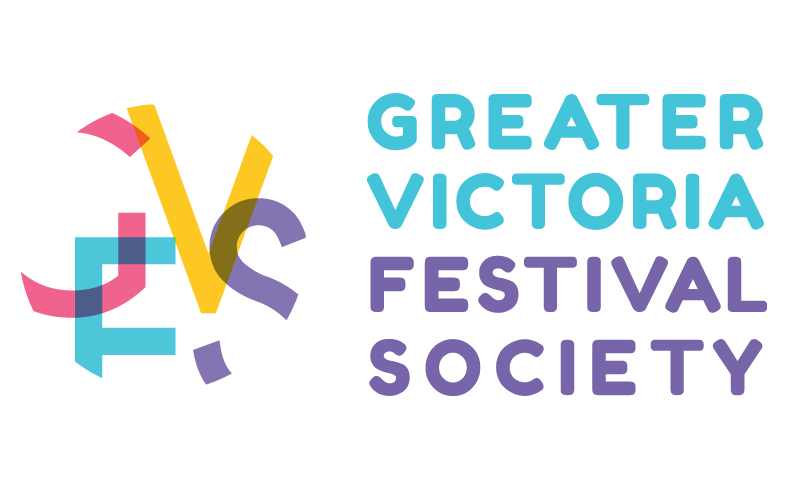 124th THRIFTY FOODS VICTORIA DAY PARADEPresented by CHEK TVRULES AND REGULATIONS GENERALThis application DOES NOT guarantee acceptance into the Parade.All floats and commercial vehicles (including car, truck, and tractor must be 80-85 % decorated). Failure to comply with this requirement will result in removal of the entry at the parade marshalling area on parade day. Entries close on April 10, 2024. Only those entries received by the Victoria Day Parade Committee prior to that date will be considered by the Committee for inclusion in the Parade. PARADE ENTRIES WILL NOT BE CONSIDERED COMPLETE UNLESS THEY ARE ACCOMPANIED BY A CHEQUE / PAYMENT AND INSURANCE. All entries, with the exception of bands, must be at the assembly area as designated by the Parade Committee. Locations will be assigned by the Parade Committee and Section Marshals. The failure of an entry to be on the assembly area at the assigned time will jeopardize their participation in the Parade.All units displaying flags must also display a Canadian flag.Absolutely NO THROWING OF ANY ITEMS IS PERMITTED BUT YOUR VOLUNTEERS MAY HAND OUT PROMOTIONAL ITEMS from your entry.Any entry advocating, opposing or depicting any political party or controversial social issue will not be permitted to participate in the Parade.The Parade Marshal or his/her delegate has the authority to remove from the Parade, either at the assembly area or after the Parade has started, any entry which does not confirm to any rule or regulation of an order from a Parade Official, Traffic Control Personnel or Victoria and/or Saanich Police Officer at the assembly area or on the Parade route.Proof of liability insurance must accompany this application, with the Additional Named parties as outlined in the Application form. This applies to all wheeled and equestrian units. Rules and Regulations for all Wheeled UnitsAll floats and commercial vehicles (including car, truck, and tractor must be 80-85 % decorated). Failure to comply with this requirement will result in removal of the entry at the parade marshalling area on parade day. Maximum dimensions of float while on the Parade route: Length – 80 feet; width – 20 feet; height 13 feet. Undercarriage clearance – 8 inches from the ground. All dimensions must be on the application.A fire extinguisher must be on each float and there must be a person on or in each entry who knows how to operate it. It must have an intact seal on it to show that it is fully charged.The exhaust pipe must be wrapped with fireproof insulation if it is within 10 inches of any flammable material.All decorative material must be fire resistant.Seat belts or braces with hand holds must be provided for every person on the float. These MUST be used while the entry is in motion. Those floats with people performing (dancers, etc.) must have a guard rail around the perimeter of the float capable of preventing any person on the float from falling off.The driver must have a driver’s license and be able to produce if required to do so by any Parade Official.Smoking or alcoholic beverages are not permitted on or in any unit in the Parade.No entry shall make loud sounds, or cause loud sounds, or noise, which will in any way interfere with the entry in front of rear of them.NOTE: These rules and regulations will be strictly enforced by the Parade Regulations Inspection Committee. *** Retain for Future Reference ****_________________________	_______________________________________SIGNATURE 						PRINT NAME AND TITLE